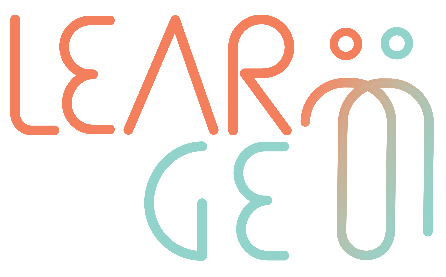 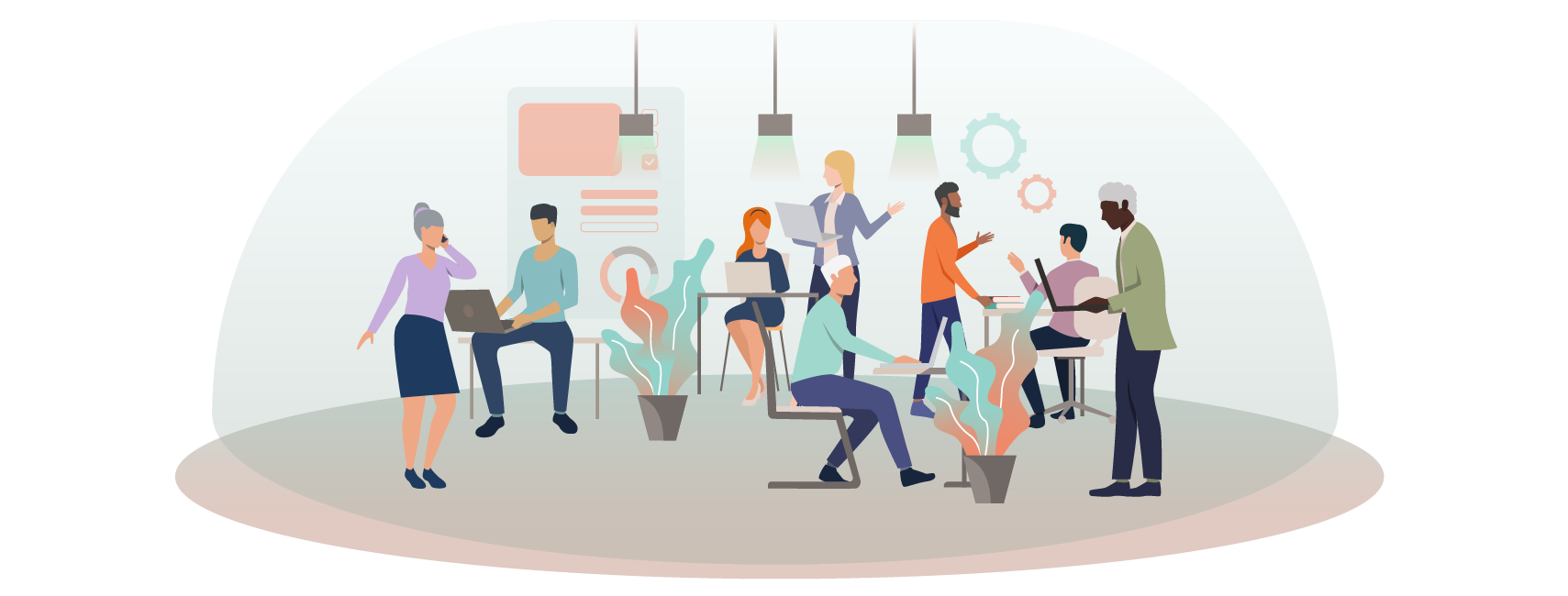 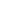 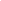 Responda às seguintes perguntas na caixa de texto: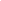 Que políticas desenvolve a sua empresa atualmente para apoiar a diversidade etária? Que dificuldades tem a sua empresa na promoção da diversidade etária? Qual tem sido o sucesso da sua organização no combate à discriminação relacionada com a idade?  Como poderia o trabalho e/ou a educação intergeracional transformar o seu local de trabalho?Das estratégias delineadas na apresentação, quais seriam as três que a sua organização estaria mais inclinada a aceitar e a implementar? 